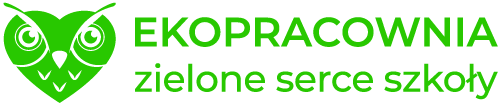 CZĘŚĆ II PRZEDMIOTU ZAMÓWIENIA„Ekopracownia przyrodnicza w Szkole Podstawowej nr 2 im. Jana Pawła II w Gorzycach (powiat: tarnobrzeski)”Lp.Nazwa elementu przedmiotu zamówieniaJednostki miaryIlość, liczbaOpis minimalnych parametrówprzedmiotu zamówienia123451Mikroskopy uczniowskieszt.6,00Mikroskop z 4 achromatycznymi obiektywami 4x, 10x, 40x i immersyjny 100x, oświetlenie diodowe LED z zasilaniem akumulatorowym, kondensor z przesłoną i filtrami z regulacją wysokości, śruby makro- i mikrometryczna.